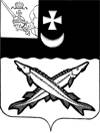 КОНТРОЛЬНО-СЧЕТНАЯ КОМИССИЯ БЕЛОЗЕРСКОГО МУНИЦИПАЛЬНОГО РАЙОНА161200, Вологодская область, г. Белозерск, ул. Фрунзе, д.35, оф.32тел. (81756)  2-32-54,  факс (81756) 2-32-54,   e-mail: krk@belozer.ruЗАКЛЮЧЕНИЕ на отчет об исполнении бюджета городского поселения «Город Белозерск» за 9 месяцев 2022 года18 ноября 2022 годаЗаключение Контрольно-счетной комиссии района на отчет об исполнении бюджета городского поселения «Город Белозерск» за 9 месяцев 2022 года подготовлено в соответствии с Положением «О контрольно-счетной комиссии Белозерского муниципального района», утвержденным решением Представительного Собрания района от 18.01.2022 № 1, ст.157, 268.1 Бюджетного Кодекса Российской Федерации, ст.9 Федерального закона от 07.02.2011 № 6-ФЗ «Об общих принципах организации и деятельности контрольно-счетных органов субъектов Российской Федерации и муниципальных образований», Положением о бюджетном процессе в муниципальном образовании «Город Белозерск», утвержденным Решением Совета города Белозерск от 22.06.2020 № 25, иными нормативными правовыми актами Российской Федерации, на основании пункта 1.5 плана работы Контрольно-счетной комиссии района на 2022 год.Сроки проведения мероприятия: с 16.11.2022 по 17.11.2022.При подготовке заключения использованы отчетность и информационные материалы, представленные Финансовым управлением Белозерского муниципального района.В соответствии с решением Совета города Белозерск  от 22.06.2020 № 25 «Об утверждении Положения о бюджетном процессе в муниципальном образовании «Город Белозерск»» отчет об исполнении бюджета поселения (ф.0503117) за первый квартал, полугодие и девять месяцев текущего финансового года утверждается и направляется  в Совет города и Контрольно-счетную комиссию района.Отчет об исполнении бюджета городского поселения за 9 месяцев 2022 года утвержден постановлением администрации  городского поселения «Город Белозерск» от 19.10.2022 № 285 и представлен в Контрольно-счетную комиссию района в соответствии с п. 1.4 подраздела 1 раздела VII «Составление, внешняя проверка, рассмотрение и утверждение бюджетной отчетности»  Положения о бюджетном процессе в муниципальном образовании «Город Белозерск» (далее - Положение). Анализ отчета об исполнении бюджета проведен Контрольно-счетной комиссией района в следующих целях:сопоставления исполненных показателей бюджета городского поселения за 9 месяцев 2022 года с годовыми назначениями, а также с показателями за аналогичный период предыдущего года;выявления возможных несоответствий (нарушений) и подготовки предложений, направленных на их устранение.ОБЩАЯ ХАРАКТЕРИСТИКА БЮДЖЕТА ГОРОДСКОГО ПОСЕЛЕНИЯОтчет об исполнении бюджета городского поселения составлен в форме приложений: 1 – по доходам бюджета городского поселения, 2 – по расходам бюджета городского поселения по разделам, подразделам классификации расходов, 3 – по источникам внутреннего финансирования дефицита бюджета городского поселения.Основные характеристики бюджета городского поселения на 2022 год утверждены решением Совета города Белозерск от 24.12.2021 № 68:общий объем доходов – 51 348,7 тыс. рублей;общий объем расходов – 53 978,7 тыс. рублей;дефицит бюджета – 2 630,0 тыс. рублей.В связи с корректировкой плановых показателей собственных доходов бюджета городского поселения и безвозмездных поступлений, в решение Совета города Белозерск «О бюджете городского поселения «Город Белозерск» на 2022 год и плановый период 2023 и 2024 г.г.» в отношении основных характеристик за 9 месяцев 2022 года внесены изменения и дополнения на основании решений Совета города Белозерск от 07.02.2022 № 4, от 28.02.2022 № 9, от 10.03.2022 № 13, от 27.04.2022 № 22, от 30.06.2022 № 31, от 14.07.2022 № 37, от 15.08.2022 № 38, от 31.08.2022 № 4, от 19.09.2022 № 43.В результате внесенных изменений бюджетные назначения на 2022 год составили:общий объем доходов – 153 484,4 тыс. рублей;общий объем расходов – 161 099,6 тыс. рублей.дефицит бюджета – 7 615,2 тыс. рублей.Таким образом, доходная часть бюджета городского поселения по сравнению с первоначальными значениями увеличилась на 102 135,7 тыс. рублей или в 3 раза, расходная часть увеличилась на 107 120,9 тыс. рублей или в 3 раза. По сравнению с первоначально утвержденными характеристиками бюджет сформирован с дефицитом в размере 7 615,2 тыс. рублей.За 9 месяцев 2022 года доходы бюджета городского поселения составили 	53 128,9 тыс. рублей или 34,6% к годовым назначениям в сумме 153 484,4 тыс. рублей, в том числе: налоговые и неналоговые доходы исполнены в сумме 18 425,1 тыс. рублей или на 65,3% от утвержденных годовых назначений, безвозмездные поступления исполнены в сумме 34 703,8 тыс. рублей или на  27,7% от утвержденных годовых назначений.Расходы бюджета городского поселения исполнены в сумме 	54 122,6 тыс. рублей или на 33,6% к утвержденным годовым назначениям 161 099,6 тыс. рублей.Исполнение основных характеристик  бюджета городского поселения за 9 месяцев 2022 года в сравнении с аналогичным периодом 2021 года характеризуется следующими данными:Таблица № 1                                                                                                                   тыс. рублейПо сравнению с 9 месяцами 2022 года доходы бюджета городского поселения уменьшились  на 15 615,7 тыс. рублей или на 22,7%;  расходы уменьшились  на 14 102,3 тыс. рублей  или на 20,7%. Бюджет городского поселения за 9 месяцев 2022 года исполнен с дефицитом в размере 993,7 тыс. рублей, за аналогичный период 2021 года бюджет исполнен с профицитом в размере 519,7 тыс. рублей. ДОХОДЫ  БЮДЖЕТА ПОСЕЛЕНИЯИсполнение доходной части бюджета является одним из основных показателей финансового состояния муниципального образования.Доходная часть бюджета поселения сформирована за счет поступлений из следующих основных источников: налоговых, неналоговых доходов и безвозмездных поступлений.Таблица № 2                                                                                                                   тыс. рублей                          Налоговые и неналоговые доходы исполнены в сумме 18 425,1 тыс. рублей или на 65,3% к утвержденным назначениям 28 214,0 тыс. рублей. Удельный вес собственных доходов в общих доходах бюджета городского поселения составил 34,7%. По сравнению с 9 месяцами 2021 года поступление налоговых и неналоговых  доходов  увеличилось на 2 044,6 тыс. рублей или на 12,5%. Налоговые доходы за 9 месяцев 2022 года исполнены в сумме 16 711,1 тыс. рублей или на 63,4% к плановым назначениям, установленным в сумме 26 346,9 тыс. рублей.Структура налоговых доходов бюджета городского поселения представлена в таблице:Таблица № 3                                                                                                                  тыс. рублейВ отчетном периоде основным источником налоговых доходов бюджета городского поселения являлся налог на доходы физических лиц.  Общий объем указанного налога  составил 11 201,4 тыс. рублей или 72,3% от запланированной суммы 15 499,8 тыс. рублей.  Доля налога на доходы физических лиц в налоговых доходах бюджета составляет 67,0%. Объем поступлений указанного налога за аналогичный период 2021 года составил 10 346,8 тыс. рублей. Таким образом, по сравнению с 9 месяцами 2021 года объем поступлений налога на доходы физических лиц в бюджет поселения увеличился на 854,6 тыс. рублей или на 8,3%. Основными налогоплательщиками налога на доходы физических лиц   в бюджет городского поселения являются:- АО «Белозерский леспромхоз»;- ЗАО «Пекарь»;- БУЗ ВО «Белозерская ЦРБ»;- ООО «Белозерсклес».Акцизы по подакцизным товарам, производимым на территории РФ за 9 месяцев 2022 года поступили в размере 2 173,1 тыс. рублей или 75,2% от запланированной суммы 2 890,0 тыс. рублей. Удельный вес в налоговых доходах бюджета составляет 13,0%. Объем поступлений указанного налога за аналогичный период прошлого года составил 1 769,8 тыс. рублей. Таким образом, по сравнению с 9 месяцами 2021 года объем поступлений доходов в виде акциз  увеличился на 403,3 тыс. рублей или на 22,8%.В доход  бюджета городского поселения за 9 месяцев 2022 года поступило 8,5 тыс. рублей единого сельскохозяйственного налога или 100,0% утвержденных годовых назначений. Удельный вес в налоговых доходах бюджета составляет 0,1%. За аналогичный период 2021 года такие поступления составили 31,3 тыс. рублей. Таким образом, по сравнению с 9 месяцами 2021 года объем поступлений единого сельскохозяйственного налога  уменьшился на 22,8 тыс. рублей или на 72,8%.Поступление по налогу на имущество физических лиц за 9 месяцев 2022 года составило 1 489,4 тыс. рублей или 31,4% от плановых назначений 4 737,6 тыс. рублей. Удельный вес в налоговых доходах бюджета составляет 8,9%. Объем поступлений указанного налога за аналогичный период прошлого года составил  936,9 тыс. рублей. Таким образом, по сравнению с 9 месяцев 2021 года поступление  налога на имущество физических лиц  увеличилось  на 552,5 тыс. рублей или на 59,0%.Поступление земельного налога составило 1 838,7 тыс. рублей, что составляет 57,3% от планового назначения 3 211,0 тыс. рублей. Удельный вес в налоговых доходах бюджета составляет 11,0%. Объем поступлений указанного налога за аналогичный период прошлого года составил 1 767,7 тыс. рублей. Таким образом, по сравнению с 9 месяцами 2021 года поступление земельного налога в бюджет городского поселения увеличилось на 71,0 тыс. рублей или на 4,0%.В ходе проведенного сравнительного анализа поступлений в бюджет налоговых доходов за 9 месяцев 2022 года и 9 месяцев 2021 года установлено увеличение за 9 месяцев 2022 года объема поступления по всем видам налоговых доходов бюджета, кроме единого сельскохозяйственного налога. В целом поступление налоговых доходов за 9 месяцев 2022 года увеличилось на 1 858,6 тыс. рублей или на 12,5%  по сравнению с аналогичным периодом 2021 года.Неналоговые доходы  за 9 месяцев 2022 года исполнены в сумме 1 714,0 тыс. рублей или на 91,8% к плановым назначениям, установленным в сумме 1 867,1 тыс. рублей. Структура неналоговых доходов бюджета поселения представлена в таблице:Таблица № 4                                                                                                                    тыс. рублейВ структуре неналоговых доходов бюджета городского поселения за 9 месяцев 2022 года наибольший удельный вес занимают прочие поступления от использования имущества, а именно поступления по договорам социального найма муниципального жилого фонда – 37,4%.Доходы в виде арендной платы за земельные участки, государственная собственность на которые не разграничена, составили  576,3 тыс. рублей или 91,5% от плановых назначений 630,0 тыс. рублей. Удельный вес в структуре неналоговых доходов бюджета – 33,6%. За 9 месяцев 2021 года указанный вид доходов составил 457,9 тыс. рублей. Таким образом, поступление по данному доходному источнику увеличилось на 118,4 тыс. рублей или на 25,9%.Доходы в виде арендной платы за земельные участки, находящиеся в собственности городских поселений, в отчетном периоде составили 28,1 тыс. рублей или 100,4% от годовых назначений в сумме 28,0 тыс. рублей.  Удельный вес в структуре неналоговых доходов бюджета – 1,6%. За аналогичный период  2021 года поступления по данному виду доходов составили 7,7 тыс. рублей. Таким образом, поступление по данному доходному источнику увеличилось на 20,4 тыс. рублей или в 3,6 раза.Доходы от сдачи в аренду имущества казны составили 8,9 тыс. рублей или 100,0% от плановых показателей. Удельный вес в структуре неналоговых доходов бюджета – 0,5%. По сравнению с аналогичным периодом 2021 года поступление по данному доходному источнику сократилось на 31,4 тыс. рублей или на 77,9%.Плата по соглашениям об установлении сервитута за 9 месяцев 2022 года поступила в бюджет в объеме 89,4 тыс. рублей или 75,1% от плановых назначений на год. Удельный вес в структуре неналоговых доходов бюджета – 5,2%. За аналогичный период  2021 года поступления по данному виду доходов составили 89,3 тыс. рублей. По сравнению с аналогичным периодом 2021 года поступление по данному доходному источнику увеличилось на 0,1 тыс. рублей или на 0,1%.Прочие поступления от использования имущества, находящегося в собственности составили 641,6 тыс. рублей или 85,5% от плановых назначений. Удельный вес в структуре неналоговых доходов бюджета – 37,4%.  По сравнению с аналогичным периодом 2021 года поступление по данному доходному источнику уменьшилось на 78,4 тыс. рублей или на 10,9%.Доходы от оказания платных услуг и компенсации затрат государства за 9 месяцев 2022 года поступили в объеме 208,9 тыс. рублей или 142,9% от утвержденных назначений на год. Удельный вес в структуре неналоговых доходов бюджета – 7,7%. За аналогичный период  2021 года поступления по данному виду доходов составили 42,8 тыс. рублей. По сравнению с аналогичным периодом 2021 года поступление по данному доходному источнику увеличилось на 166,1 тыс. рублей или в 4,9 раза.Доходы от продажи земельных участков составили 132,7 тыс. рублей или 90,9% от плановых назначений. По сравнению с аналогичным периодом 2021 года поступление по данному доходному источнику увеличилось на 14,2 тыс. рублей или на 12,0%. Удельный вес в структуре неналоговых доходов бюджета – 7,7%.Прочие поступления от денежных взысканий (штрафы, санкции, возмещение ущерба) составили 28,1 тыс. рублей или 72,1% от плановых назначений. За аналогичный период предыдущего года такие поступления составили 51,5 тыс. рублей. Следовательно, за 9 месяцев 2022 года поступления по данному доходному источнику уменьшились на 23,4 тыс. рублей или 45,4%.В ходе проведенного сравнительного анализа поступлений в бюджет неналоговых доходов  за 9 месяцев 2022 года и 9 месяцев 2021 года установлено увеличение за 9 месяцев 2022 года объема поступления  по всем видам неналоговых доходов, за исключением  поступлений доходов от сдачи в аренду имущества казны (-31,4%), прочих поступлений от использования имущества, находящегося в собственности городского поселения (-78,4%) и штрафов, санкций, возмещение ущерба (23,4%). В целом поступление неналоговых доходов за 9 месяцев 2022 года увеличилось на 186,0 тыс. рублей или на 12,2%.Контрольно-счетная комиссия района предлагает скорректировать плановые показатели доходов от оказания платных услуг и компенсации затрат государства с учетом фактического поступления в бюджет указанного доходного источника.БЕЗВОЗМЕЗДНЫЕ ПОСТУПЛЕНИЯОбъем безвозмездных поступлений в бюджет городского поселения составил 34 703,8 тыс. рублей или 27,7% к утвержденным годовым назначениям в сумме 125 270,4 тыс. рублей. По сравнению с 9 месяцами 2021 года объем безвозмездных поступлений уменьшился на 17 660,3 тыс. рублей или на 33,7%, их доля в общих доходах бюджета городского поселения составила 65,3%. В отчетном периоде из районного бюджета поступили дотации в сумме 4 551,8 тыс. рублей, из них:- на поддержку мер по обеспечению сбалансированности бюджетов в размере 2 778,7 тыс. рублей или 13,8% от утвержденных назначений;- на выравнивание бюджетной обеспеченности в размере 1 773,1 тыс. рублей или 75,0% от утвержденных назначений;По сравнению с аналогичным периодом 2021 года поступление дотаций увеличилось на 1 038,1 тыс. рублей или на 29,5%. Субсидии за 9 месяцев 2022 года в бюджет городского поселения  поступили в объеме 29 509,9 тыс. рублей или 63,9% от утвержденных годовых назначений, их них:- на строительство и реконструкцию (модернизацию) объектов питьевого водоснабжения в размере 17 523,7 тыс. рублей или 55,5% от утвержденных годовых назначений;- на поддержку государственных программ субъектов РФ и муниципальных программ формирования современной городской среды в размере 5 398,3 тыс. рублей или 99,9% от утвержденных годовых назначений;- прочие субсидии бюджетам городских поселений в размере 6 587,9 тыс. рублей или 71,3% от утвержденных годовых назначений.По сравнению с аналогичным периодом 2021 года поступление субсидий увеличилось на 10 459,1 тыс. рублей или на 54,9%. Субвенция бюджетам бюджетной системы РФ за 9 месяцев 2022 года  поступила в сумме 250,6 тыс. рублей или 46,6% к утвержденным назначениям в сумме 538,3 тыс. рублей, из них:Единая субвенция бюджетам городских поселений из бюджета субъекта Российской Федерации за 9 месяцев 2022 года не поступила при запланированной сумме на год в размере 2,0 тыс. рублей.Субвенция бюджетам городских поселений на осуществление первичного воинского учета поступила в сумме 250,6 тыс. рублей или 46,7% от утвержденных годовых назначений.В целом по сравнению с аналогичным периодом 2021 года поступление субвенций увеличилось на 85,2 тыс. рублей или на 51,5%.Межбюджетные трансферты, передаваемые бюджетам городских поселений из бюджетов муниципальных районов на осуществление части полномочий по решению вопросов местного значения в соответствии с заключенными соглашениями поступили в сумме 971,2 тыс. рублей или 1,8% от планового показателя.Денежные пожертвования от юридических лиц за 9 месяцев 2022 года поступили в сумме 500,0 тыс. рублей или 105,3% от утвержденных годовых назначений в сумме 475,0 тыс. рублей.  Денежные пожертвования от физических лиц за 9 месяцев 2022 года поступили в сумме 54,7 тыс. рублей или 23,0% от утвержденных годовых назначений в сумме 237,5 тыс. рублей.  Доходы бюджетной системы Российской Федерации от возврата остатков субсидий, субвенций и иных межбюджетных трансфертов, имеющие целевое назначение в сумме 48,7 тыс. рублей.Возвращены остатки субсидий, имеющие целевое назначение, прошлых лет в сумме – 1 183,1 тыс. рублей.В общем объеме безвозмездных поступлений от вышестоящих бюджетов за 9 месяцев 2022 года наибольший удельный вес занимают субсидии – 83,6%, доля дотаций составляет 12,9%,  иные межбюджетные трансферты – 2,8%, субвенций – 0,7%. Кассовый план по доходам на 9 месяцев 2022 года утвержден в объеме 81 409,0 тыс. рублей или  53,0% от годовых назначений, исполнение составило 53 128,9 тыс. рублей или 65,3% от утвержденных назначений на 9 месяцев 2022 года.Проведенным анализом исполнения бюджета по доходам установлено, что  по сравнению с аналогичным периодом 2021 года поступления в доходную часть бюджета в отчетном периоде текущего года уменьшилось на 22,7%. Снижение составило 15 615,7 тыс. рублей, в основном за счет уменьшения объема безвозмездных поступлений на 33,7%. РАСХОДЫ БЮДЖЕТА ГОРОДСКОГО ПОСЕЛЕНИЯРасходы  бюджета на 2022 год первоначально утверждены в сумме 53 978,7 тыс. рублей. В течение 9 месяцев 2022 года плановый объем расходов уточнялся девять раз и в окончательном варианте составил 161 099,6 тыс. рублей, что больше первоначального плана в 3 раза.За 9 месяцев 2022 года расходы бюджета городского поселения исполнены в сумме 54 122,6 тыс. рублей или на 33,6% к утвержденным годовым назначениям в сумме 161 099,6 тыс. рублей. По сравнению с 9 месяцами 2021 года объем расходов уменьшился на 14 102,3 тыс. рублей или на 20,7%.Таблица № 5                                                                                                                   тыс. рублейСуммы расходов относительно общего объема расходов произведены по разделам:- «Общегосударственные вопросы» - 13,0%;- «Национальная оборона» - 0,5%;- «Национальная безопасность и правоохранительная деятельность» - 0,1%;- «Национальная экономика» - 6,1%;- «Жилищно-коммунальное хозяйство» - 79,6%;- «Образование» - 0,0%;- «Социальная политика» - 0,6%;- «Средства массовой информации» - 0,2%.Из приведенных данных следует, что основной удельный вес в составе произведенных расходов бюджета городского поселения занимают расходы на «Жилищно-коммунальное хозяйство» - 79,6%. По сравнению с аналогичным периодом 2021 года  наблюдается уменьшение удельного веса расходов по данному разделу. Так, за 9 месяцев 2021 года удельный вес составлял  80,3%.Расходы на социальную сферу составляют незначительную часть в общей сумме расходов, а именно: 458,8 тыс. рублей или 0,8%, в аналогичном периоде 2021 года – 0,4%.В отчетном периоде  бюджет городского поселения по расходам исполнен ниже 75% (плановый процент исполнения) по всем разделам классификации расходов за исключением раздела «Образование», процент исполнения - 100%.ДЕФИЦИТ БЮДЖЕТА ГОРОДСКОГО ПОСЕЛЕНИЯПервоначальным решением Совета города Белозерск размер дефицит бюджета утвержден в сумме 2 630,0 тыс. рублей. Согласно решению Совета города Белозерск от 19.09.2022 № 43  бюджет утвержден с дефицитом в размере 7 615,2 тыс. рублей.Фактически бюджет городского поселения за 9 месяцев 2022 года исполнен с дефицитом в размере 993,7 тыс. рублей.Размер дефицита бюджета соответствует ст.92.1 Бюджетного кодекса РФ.Предусмотренные источники внутреннего финансирования дефицита бюджета соответствуют ст. 96 Бюджетного кодекса РФ.Сведения по дебиторской и кредиторской задолженности к отчету не приложены, дополнительно контрольно-счетной комиссией не запрашивались, в связи с этим анализ дебиторской и кредиторской задолженности не произведен.МУНИЦИПАЛЬНЫЕ ПРОГРАММЫНа реализацию муниципальных программ в  бюджете городского поселения на 2022 год предусмотрены бюджетные ассигнования в размере 123 467,5 тыс. рублей. Доля муниципальных программ в общем объеме расходов бюджета на 2022 год составляет 76,6%.Анализ исполнения расходов бюджета по муниципальным программам за 9 месяцев 2022 года приведен в таблице № 6.Таблица № 6                                                                                                                   тыс. рублейВ отчетном периоде в рамках реализации мероприятий муниципальных программ произведены расходы в объеме 30 636,9 тыс. рублей или 24,8% от утвержденных годовых назначений.Наибольший удельный вес в расходах Программ занимают расходы, по МП «Комплексное развитие систем коммунальной инфраструктуры в сфере водоснабжения и водоотведения МО «Город Белозерск»  на 2019-2022 г.г» – 60,9%.  Объем произведенных расходов за 9 месяцев 2022 года по данной программе составил 18 644,4 тыс. рублей.Следует отметить низкий уровень исполнения расходов (ниже 75%)  по  всем  муниципальным программам.Недостаточный уровень исполнения программных расходов может привести к не достижению целей муниципальной программы и невыполнению запланированных мероприятий.ВЫВОД1. Отчет об исполнении бюджета городского поселения «Город Белозерск»  за  9 месяцев  2022 года в представленном виде соответствует нормам действующего бюджетного законодательства.2. В соответствии с п.4 ст.264.1 Бюджетного кодекса РФ отчет об исполнении бюджета за 9 месяцев 2022 года содержит данные об исполнении бюджета по доходам, расходам и источникам финансирования дефицита бюджета в соответствии с бюджетной классификацией РФ.3. Представленные формы бюджетной отчетности составлены в соответствии с Приказом Минфина России от 28.12.2010 № 191н "Об утверждении Инструкции о порядке составления и представления годовой, квартальной и месячной отчетности об исполнении бюджетов бюджетной системы Российской Федерации" (с изменениями и дополнениями).4. Бюджет городского поселения «Город Белозерск» за 9 месяцев 2022 года исполнен:- по доходам в сумме 53 128,9 тыс. рублей  или на 34,6%;- по расходам в сумме 54 122,6 тыс. рублей  или на 33,6%;- дефицит в размере 993,7 тыс.  рублей.5. Доля собственных доходов в общем объеме поступлений в бюджет составила 34,7%, доля безвозмездных поступлений составила 65,3%.6. Налоговые доходы в  бюджет городского поселения за 9 месяцев 2022 года исполнены в сумме 16 711,1 тыс. рублей или на 63,4% к плановым назначениям, установленным в сумме 26 346,9 тыс. рублей.В ходе проведенного сравнительного анализа поступлений в бюджет налоговых доходов за 9 месяцев 2022 года и 9 месяцев 2021 года установлено увеличение за 9 месяцев 2022 года объема поступления по всем видам налоговых доходов бюджета, кроме единого сельскохозяйственного налога. В целом поступление налоговых доходов за 9 месяцев 2022 года увеличилось на 1 858,6 тыс. рублей или на 12,5%  по сравнению с аналогичным периодом 2021 года.7. Неналоговые доходы в  бюджет городского поселения за 9 месяцев 2022 года исполнены в сумме 1 714,0 тыс. рублей или на 91,8% к плановым назначениям, установленным в сумме 1 867,1 тыс. рублей.В ходе проведенного сравнительного анализа поступлений в бюджет неналоговых доходов  за 9 месяцев 2022 года и 9 месяцев 2021 года установлено увеличение за 9 месяцев 2022 года объема поступления  по всем видам неналоговых доходов, за исключением  поступлений доходов от сдачи в аренду имущества казны (-31,4%), прочих поступлений от использования имущества, находящегося в собственности городского поселения (-78,4%) и штрафов, санкций, возмещение ущерба (23,4%). В целом поступление неналоговых доходов за 9 месяцев 2022 года увеличилось на 186,0 тыс. рублей или на 12,2%.Контрольно-счетная комиссия района предлагает скорректировать плановые показатели доходов от оказания платных услуг и компенсации затрат государства с учетом фактического поступления в бюджет указанного доходного источника.8. Объем безвозмездных составил 34 703,8 тыс. рублей или 27,7% к утвержденным годовым назначениям в сумме 125 270,4 тыс. рублей. По сравнению с 9 месяцами 2021 года объем безвозмездных поступлений уменьшился на 17 660,3 тыс. рублей или на 33,7%, их доля в общих доходах бюджета городского поселения составила 65,3%.	9. В отчетном периоде  бюджет городского поселения по расходам исполнен ниже 75% (плановый процент исполнения) по всем разделам классификации расходов за исключением за исключением раздела «Образование», процент исполнения - 100%.	10. В отчетном периоде в рамках реализации мероприятий муниципальных программ произведены расходы в сумме 30 636,9 тыс. рублей или 24,8% от утвержденных годовых назначений.	Следует отметить низкий уровень исполнения расходов по всем муниципальным программам. 	Недостаточный уровень исполнения программных расходов может привести к недостижению целей муниципальных программ и невыполнению запланированных мероприятий.ПРЕДЛОЖЕНИЯВ связи с перевыполнением годовых плановых назначений скорректировать плановые назначения по их поступлению по следующим доходным источникам:доходы от оказания платных услуг и компенсации затрат государства 208,9 тыс. рублей.Проанализировать ожидаемое поступление администрируемых видов доходов, с целью своевременной корректировки годовых плановых показателей, по доходам и расходам городского поселения.Активизировать работу  по обеспечению уплаты местных налогов и сборов.В целях соблюдения статьи 34 Бюджетного кодекса РФ ответственным исполнителям целевых программ необходимо своевременно проводить мониторинг исполнения программных мероприятий  в целях повышения эффективности расходования бюджетных средств и исключения фактов неисполнения запланированных расходов. Аудитор контрольно-счетной комиссии района                                                      М.А. ЯковлеваНаименованиеИсполнение9 месяцев 2021 годаПлан2022 года(в уточненной редакции)Исполнение9 месяцев 2022 года% исполнения гр.4/гр.3Отклонение9 месяцев 2022 года от9 месяцев 2021 года(гр.4-гр.2)Отношение9 месяцев 2022 года к9 месяцев2021 года (гр.4/ гр.2)1234567Всего доходов68744,6153484,453128,934,6-15615,777,3Всего расходов68224,9161099,654122,633,6-14102,379,3Дефицит (-), профицит (+)  +519,7-7615,2-993,7---НаименованиеИсполнение9 месяцев  2021 годаПлан2022 года(в уточненной редакции)Исполнение9 месяцев  2022 года% исполнения гр.4/гр.3Отклонение9 месяцев  2022 года от9 месяцев 2021 года(гр.4-гр.2)(+;-)Отношение	9 месяцев 2022 года к	9 месяцев 2021 года( %)(гр.4/ гр.2)Удельный вес в доходах%12345678Налоговые доходы14852,526346,916711,163,4+1858,6112,531,5Налог на доходы физических лиц10346,815499,811201,472,3+854,6108,321,1Акцизы по подакцизным товарам (продукции), производимым на территории РФ1769,82890,02173,175,2+403,3122,84,1Единый сельскохозяйственный налог31,38,58,5100,0-22,827,20,0Налог на имущество физических лиц936,94737,61489,431,4+552,5159,02,8Земельный налог 1767,73211,01838,757,3+71,0104,03,5Неналоговые доходы1528,01867,11714,091,8+186,0112,23,2Доходы, получаемые в виде арендной платы за земельные участки, государственная собственность на которые не разграничена и которые расположены  в границах городских поселений, а также средства от продажи права на заключение договоров аренды указанных земельных участков457,9630,0576,391,5+118,4125,91,1Доходы, получаемые в виде арендной платы, а также средства от продажи права на заключение договоров аренды за земли, находящиеся в собственности городских поселений (за исключением земельных участков муниципальных бюджетных и автономных учреждений)7,728,028,1100,4+20,4364,90,1Доходы от сдачи в аренду имущества, составляющего  казну городских поселений ( за исключением земельных участков)40,38,98,9100,0-31,422,10,0Плата по соглашениям об установлении сервитута, заключенным органами местного самоуправления городских поселений, государственными или муниципальными предприятиями либо государственными или муниципальными учреждениями в отношении земельных участков, государственная собственность на которые не разграничена и которые расположены в границах городских поселений89,3119,089,475,1+0,1100,10,2Прочие поступления от использования имущества720,0750,0641,685,5-78,489,11,2Доходы от оказания платных услуг и компенсации затрат государства42,8146,2208,9142,9+166,1488,10,4Доходы от продажи материальных и нематериальных активов (земельных участков)118,5146,0132,790,9+14,2112,00,2Штрафы, санкции, возмещение ущерба51,539,028,172,1-23,454,60,1Итого собственные доходы16380,528214,018425,165,3+2044,6112,534,7Безвозмездные поступления52364,1125270,434703,827,7-17660,366,365,3Безвозмездные поступления от других бюджетов бюджетной системы РФ52141,4124557,935283,528,3-16857,967,766,4Дотации бюджетам бюджетной системы РФ, в т.ч.3513,722569,04551,820,2+1038,1129,58,6Дотации на поддержку мер по обеспечению сбалансированности бюджетов1712,420204,92778,713,8+1066,3162,35,2Дотации бюджетам городских поселений на выравнивание бюджетной обеспеченности из бюджетов муниципальных районов1801,32364,11773,175,0-28,298,43,3Субсидии бюджетам бюджетной системы РФ, в т.ч:19050,846196,829509,963,9+10459,1154,955,5Субсидии бюджетам городских поселений на строительство и реконструкцию (модернизацию) объектов питьевого водоснабжения9556,131554,017523,755,5+7967,6183,433,0Субсидии бюджетам городских поселений на поддержку государственных программ субъектов РФ и муниципальных программ формирования современной городской среды1229,45403,95398,399,9+4168,9439,110,2Прочие субсидии бюджетам городских поселений8265,39238,96587,971,3-1677,479,712,4Субвенции бюджетам бюджетной системы РФ, в т.ч:165,4538,3250,646,6+85,2151,50,5Единая субвенция бюджетам городских поселений из бюджета субъекта Российской Федерации0,02,00,00,00,00,00,0Субвенции бюджетам городских поселений на осуществление первичного воинского учета на территориях, где отсутствуют военные комиссариаты165,4536,3250,646,7+85,2151,50,5Иные межбюджетные трансферты, в т.ч.29411,555253,8971,21,8-28440,33,31,8Межбюджетные трансферты, передаваемые бюджетам городских поселений из бюджетов муниципальных районов на осуществление части полномочий по решению вопросов местного значения в соответствии с заключенными соглашениями0,055253,8971,21,8+971,2-1,8Межбюджетные трансферты, передаваемые бюджетам городских поселений на финансовое обеспечение дорожной деятельности1500,00,00,0--15000,00,0Межбюджетные трансферты, передаваемые бюджетам городских поселений на создание комфортной городской среды в малых городах и исторических поселениях- победителях Всероссийского конкурса лучших проектов создания комфортной городской среды27911,50,00,0--27911,50,00,0Прочие межбюджетные трансферты, передаваемые бюджетам городских поселений0,00,00,0-0,0-0,0Безвозмездные поступления от негосударственных организаций439,5475,0500,0105,3+60,5113,80,9Поступления от денежных пожертвований, предоставляемых негосударственными организациями получателям средств бюджетов городских поселений439,5475,0500,0105,3+60,5113,80,9Прочие безвозмездные поступления87,7237,554,723,0-33,062,40,1Поступления от денежных пожертвований, предоставляемых физическими лицами получателям средств бюджетов муниципальных районов87,7237,554,723,0-33,062,40,1Доходы бюджетной системы Российской Федерации от возврата остатков субсидий, субвенций и иных межбюджетных трансфертов, имеющие целевое назначение0,00,048,7-+48,7-0,1Возврат остатков субсидий, субвенций и иных межбюджетных трансфертов, имеющих целевое назначение, прошлых лет из бюджетов муниципальных районов-304,50,0-1183,1--878,6388,5-2,2ИТОГО68744,6153484,453128,934,6-15615,777,3100,0Наименование  налогового доходаИсполнение9 месяцев 2022 годаУдельный вес в структуре налоговых доходов (%)123Налог на доходы физических лиц11201,467,0Акцизы по подакцизным товарам (продукции), производимым на территории РФ2173,113,0Единый сельскохозяйственный налог8,50,1Налог на имущество физических лиц1489,48,9Земельный налог 1838,711,0Итого налоговые доходы бюджета 16711,1100,0Наименованиененалогового доходаИсполнение9 месяцев2021 годаУдельный вес в структуре неналоговых доходов (%)123Доходы, получаемые в виде арендной платы за земельные участки, государственная собственность на которые не разграничена и которые расположены  в границах городских поселений, а также средства от продажи права на заключение договоров аренды указанных земельных участков576,333,6Доходы, получаемые в виде арендной платы, а также средства от продажи права на заключение договоров аренды за земли, находящиеся в собственности городских поселений (за исключением земельных участков муниципальных бюджетных и автономных учреждений)28,11,6Доходы от сдачи в аренду имущества, составляющего  казну городских поселений (за исключением земельных участков)8,90,5Плата по соглашениям об установлении сервитута, заключенным органами местного самоуправления городских поселений, государственными или муниципальными предприятиями либо государственными или муниципальными учреждениями в отношении земельных участков, государственная собственность на которые не разграничена и которые расположены в границах городских поселений89,45,2Прочие поступления от использования имущества, находящегося в собственности городского поселения641,637,4Доходы от оказания платных услуг и компенсации затрат государства208,912,2Доходы от продажи материальных и нематериальных активов (земельных участков)132,77,7Штрафы, санкции, возмещение ущерба28,11,6Итого неналоговые доходы бюджета 1714,0100,0НаименованиеРазделИсполнение9 месяцев  2021 годаПлан2022 года(в уточненной редакции)Исполнение9 месяцев    2022 года% исполнения гр.5/гр.4Отклонение9 месяцев 2022 года от9 месяцев 2021 года(гр.5-гр.3)(+;-)Отношение9 месяцев 2022 года к9 месяцев 2022 года( %)(гр.5/ гр.3)Удельный вес в общем объеме расходов%123456789Общегосударственные вопросы01007823,310582,97021,466,3-801,989,713,0Национальная оборона0200165,4536,3250,646,7+85,2151,50,5Национальная  безопасность и правоохранительная деятельность03001646,6100,042,842,8-1603,82,60,1Национальная экономика04003517,164214,83294,35,1-222,893,76,1Жилищно-коммунальное хозяйство050054798,184978,643054,750,7-11743,478,679,6Образование070025,225,325,3100,0+0,1100,40,0Социальная политика1000213,1471,7319,167,6+106,0149,70,6Средства массовой информации120036,1190,0114,460,2+78,3316,90,2Итого68224,9161099,654122,633,6-14102,379,3100,0№ п/пНаименование муниципальной программыПлан 2022 года  (первоначальный)План 2022 года  (уточненный)Отклонение(+;-)гр.4-гр.3Исполнено 9 месяцев 2022 года% исполнения12345671МП «Обеспечение мер пожарной безопасности на территории МО «Город Белозерск»  на 2020-2024 г.г»100,0100,00,042,842,82МП «Комплексное развитие систем транспортной инфраструктуры  МО «Город Белозерск»  на 2019-2024 г.г»3472,664214,7+60742,13294,35,13МП «Комплексное развитие систем коммунальной инфраструктуры в сфере водоснабжения и водоотведения МО «Город Белозерск»  на 2019-2022 г.г»13191,040142,5+26951,518644,446,44МП «Формирование современной городской среды на территории МО «Город Белозерск»  на 2018-2024 г.г»6755,319010,3+12255,08655,445,5ИтогоИтого23518,9123467,5+99948,630636,924,8